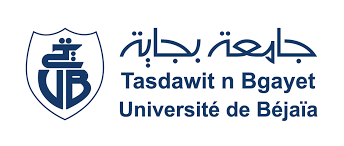 Université Abderahmane Mira- Béjaia L’enseignant : CHAABNA Salah- Cours N° 06Master 2 – SL -  Didactique du FLEL’approche communicative (suite)N. Chomsky (1957) a d’abord introduit en linguistique la notion de compétence linguistique pour référer aux connaissances intuitives des règles grammaticales sous-jacentes à la parole qu’a un locuteur natif idéal de sa langue et qui le rendent capable de produire et de reconnaître les phrases correctes. Pour lui, la compétence correspond à la capacité à se débrouiller dans une langue, il établit un rapport entre la notion de « compétence » et celle de « communauté linguistique », cette dernière étant  complètement homogène. La phrase est une abstraction, l’unité maximale de la description syntaxique et ces connaissances concernent donc les unités, les structures  et le fonctionnement du code interne de la langue (phonologie, morphologie et syntaxe) dont l’étude sera décontextualisée, dissociée des conditions sociales de production  de la parole. Pour contrecarrer et compléter ce réductionnisme, D. Hymes (1984) propose la notion de « compétence communicative », pour désigner la capacité d’un  locuteur à produire et à interpréter des énoncés de façon appropriée, d’adapter son discours à la situation de communication en prenant en compte  les facteurs externes qui le conditionnent : le cadre spatio-temporel, l’identité des participants, leurs relations et leurs rôles, les actes qu’ils accomplissent, leurs finalités et les normes sociales. En didactique des langues étrangères, cette vision  de la compétence amène inéluctablement à des approches qui donnent priorité à la maîtrise des stratégies illocutoires et discursives, des pratiques et des genres : approche communicative, approche notionnelle-fonctionnelle.Si  l’objectif  principal  de  cette  méthodologie  est  d’apprendre  à  communiquer  en  langue  étrangère,  par  conséquent,  il  faut  faire  acquérir une  compétence  de  communication,  concept clé  créé  par  Dell  Hymes. Les  travaux de Hymes  ont servi de base  au renouvellement méthodologique  de l’enseignement des langues, notamment  dans l’acquisition d’une langue étrangère.  Pour lui, acquérir  une  compétence  de  communication, c’est  acquérir « une  compétence  de  deux  types : un  savoir  linguistique  et  un  savoir  sociolinguistique, ou  en  d’autres  termes, une  connaissance  conjuguée  de  normes  de grammaire  et  de  normes  d’emplois » [D.Hymes, 1984 : 47]Beaucoup  de  chercheurs  se  sont penchés  sur  la  notion  de  compétence  de  communication,  comme   C. Bachman,  J. Lindelfeld  et  J. Simonin qui  soulignent  que  « pour  communiquer,  il ne  suffit  pas  de  connaître  la  langue, le  système  linguistique,  il   faut  également  savoir s’en  servir  en  fonction  du  contexte  social » 1981 : 53].Le  concept  de  compétence  de  communication  réside  dans  l’interaction  des  interlocuteurs : on  apprend  à  communiquer  en  apprenant  à  adapter  les  énoncés  linguistiques  en  fonction  de  la  situation  de  communication  et  en  fonction  de  l’intention  de  communication.Ce  concept  met  en  lumière  l’idée  que  savoir  communiquer  ne  se  réduit  pas  à  la  simple  connaissance  de  la  langue  mais implique  la  connaissance  des  règles  d’emploi. C’est la distinction entre usage et emploi.En  effet, on a longtemps  supposé qu’une fois les  aptitudes  linguistiques acquises, les capacités de communication  suivraient automatiquement. Or, force est de constater que, dans la réalité ce n’est pas toujours le cas, comme le déclare  H.G. Widdowson : « l’acquisition  des aptitudes linguistiques  ne garantit  pas forcément l’acquisition  des capacités  de communication  dans  une langue  donnée » [1981 : 80]. Il  souligne que  la capacité à produire  des phrases  correctes  est certes selon  lui,  un élément essentiel ; toutefois ce  n’est pas la seule aptitude à  acquérir, ce  qu’il  faut  c’est  actualiser la langue dans un comportement  communicatif  signifiant : « Connaître une langue  est  souvent  interprété comme la connaissance de l’usage correct  mais ce savoir est de peu d’utilité  s’il n’est complété par une connaissance de l’emploi approprié » [1981 : 29]. Qu’est-ce  que l’usage ? Qu’est-ce que l’emploi ?H. G. Widdowson (1981) définit l’usage comme « l’aspect qui indique dans quelle mesure l’utilisateur de la langue démontre sa connaissance  des règles linguistiques. » [1981 : 14]. Par emploi, il entend ce « qui indique dans quelle mesure l’utilisateur de la langue démontre sa capacité à se servir de sa connaissance des règles linguistiques pour communiquer efficacement. » [1981 : 14].Ainsi, la langue doit-elle être envisagée comme la capacité d’utilisation à des fins de communication : « Connaître une langue est souvent interprétée comme la connaissance de l’usage correct mais ce savoir est de peu d’utilité s’il n’est complété par une connaissance de l’emploi approprié. » [1981 : 29]. Les notions de compétence et de performance établissent donc des relations entre les règles de grammaire et les règles d’utilisation. C’est la dimension socioculturelle qui permet de saisir les données pertinentes de l’utilisation de la langue, dimension absente du concept de performance de Chomsky. Le  concept  de  compétence  de  communication  met  en  lumière  l’idée  que  savoir  communiquer  ne  se  réduit  pas  à  la  simple  connaissance  de  la  langue  mais implique  la  connaissance  des  règles  d’emploi.La communication par le langage fait appel à diverses compétences qui contribuent à l’élaboration du message. Considérées dans leur ensemble, elles constituent ce que l’on nomme la compétence de communication. La compétence de communication est donc  subdivisée en une liste de savoirs et de savoir faire pouvant être évalués, « la liste de ces sous-compétences évaluables est appelée  un référentiel » [I. Gruca et J-P. Cuq, 2002 : 126]. Toute compétence est analysable en éléments discrets. Se pose alors la question de la nature des composantes de la compétence en langue ou de ses sous-compétences constitutives parce que communiquer, ce n’est pas seulement dire, c’est faire, c’est être, c’est exister.Les composantes de la compétence de communication-A- La composante linguistiqueC’est la composante principale parce qu’elle constitue un niveau de compétence minimale en deçà duquel l’apprenant éprouve des difficultés.  Elle regroupe tout ce qui participe du  système de la langue : phonétique, phonologie, lexique, syntaxe et sémantique. Cependant, il  faut  noter  qu’  « il  est inexact(…) que  les  deux  partenaires  de  la  communication,  même  s’ils  appartiennent  à  la  même « communauté linguistique », parlent  exactement  la  même  langue » [C. Kerbrat-Orecchioni, 1980 : 14], c’est  pourquoi  à  la compétence  linguistique, il  faut  ajouter  des  compétences  d’ordre  idéologique, culturelle  et  para-linguistique.  Ainsi,  la  compétence  des  communiquants,  selon  C.Baylon  et  X.Mignot (1994), doit-elle  être  comparée : « la  communication par  le  langage  ne  fonctionne  pas  en  autarcie. Elle  fait  appel  aux  diverses  compétences  que  possède l’être  humain  et  qui  contribuent  à  l’élaboration  du  message, et  surtout  du  sens  attaché  au   message. Prises  toutes  ensemble, y  compris  les  compétences  appelées  linguistique  et  paralinguistique,  elles  constituent  ce  qu’on  appelle  la  compétence  de  communication » (p.82).A la  compétence linguistique, D. Maingueneau  ajoute la compétence encyclopédique qui consiste à « (…) disposer d’un nombre considérable de connaissances  sur le monde » [1998 : 27]. Quelquefois, nos élèves possèdent  ces connaissances  mais dans la langue maternelle, ou dans la langue d’enseignement (l’arabe, dans le contexte scolaire algérien), mais elles peuvent faire défaut en langue étrangère.-B- la composante sociolinguistique  Pour les auteurs du CECRL,  « la compétence sociolinguistique porte sur la  connaissance et les habiletés exigées pour faire fonctionner la langue dans sa dimension sociale. » [2001 : 93]. Elle intègre les règles de politesse qui, il faut le noter, varient d’une culture à l’autre, les marqueurs des relations sociales qui sont, à notre avis, décisives dans les communications écrites parce qu’elles prennent en compte le statut relatif des interlocuteurs, et les différences de registre.Le problème qui se pose est comment développer  cette composante chez nos apprenants. Il faut mettre en œuvre des techniques de travail  : exposer l’apprenant à des situations où il y a des contrastes et des différences sociolinguistiques entre sa société et celle de la langue étrangère avec un enseignement explicite des structures moyennant des méthodes pour faciliter leur développement. Intégrer plusieurs niveaux d’analyse : mettre en  relation, par exemple, les caractéristiques sociolinguistiques d’un document oral ou écrit et leurs réalisations linguistiques, mais sans pour autant tomber dans le piège de travailler sur des énoncés isolés.-C- la composante pragmatique Les fonctions pragmatiques d’un  texte s’effectuent par la saisie des spécificités énonciatives  pour tous les types de textes. Dans un acte de communication écrite, il faut tenir compte  de l’interlocuteur qui, dans une communication différée, n’est pas en situation de face à face comme dans une interaction orale. Le scripteur malhabile (en langue étrangère) n’est pas seulement celui qui fait des fautes d’ordre morphologique, mais celui qui ne sait pas entrer en relation avec son lecteur ou son destinataire pour agir sur lui : « l’approche pragmatique considère le langage comme un moyen d’action sur l’autre et l’étudie dans sa contextualisation : en effet, c’est le contexte qui permet de fournir une interprétation » [E. Bérard, 1991 : 23].Dans certaines productions écrites, des formes grammaticalement correctes apparaissent contextuellement et situationnellement erronées. Pour C. Cornaire et P.M. Raymond, « Les connaissances pragmatiques se rapportent aux conditions dans lesquelles les connaissances déclaratives et procédurales seront mises en œuvre. De façon plus précise, quand et pourquoi doit-on les utiliser ? A quel moment serait-il utile, par exemple, de rédiger un court message pour inviter quelqu’un à vous accompagner au restaurant. » [1994 : 22-23].-D- La  composante discursivePour A. Gohard-Radenkovic, les compétences discursives « comportent une capacité d’identifier et de reproduire l’organisation « matricielle » (dimension cachée et convenue) des savoir-faire écrits ou oraux, des types de discours offrant donc des récurrences organisationnelles en fonction de situations types d’énonciation – soit une manière d’obtenir des renseignements, une manière d’écrire une lettre, une façon de présenter un exposé, une manière de rédiger un essai, etc., qui sont l’héritage de pratiques culturelles et éducatives variant d’un pays à une autre. Il faut qu’il y ait donc apprentissage des outils linguistiques nécessaires et initiation à la « mise en forme » de ces différents modes d’expression, savoir-faire transverses et spécifiques. » [1999 : 95].-E- La composante stratégique « Le secteur stratégique comprend à la fois les stratégies verbales et non-verbales qui sont susceptibles de servir  à repérer les ruptures dans la communication et peuvent aussi être considérées comme incluant les stratégies de communication et d’apprentissage des apprenants d’une seconde langue. » [D. Hymes, 1991 : 183]. Ainsi, lorsque ces deux types de stratégies sont adoptés par l’apprenant, elles témoignent d’une  attitude positive par rapport aux ressources dont il dispose. Une stratégie n’est donc mise en œuvre qu’en cas de difficulté. Le locuteur développe des stratégies selon l’interprétation qu’il fait des situations de communication qui se présentent à lui. Aujourd’hui les chercheurs semblent se tourner  plus volontiers vers les stratégies qui seraient mises en œuvre par les scripteurs même inexpérimentés. Nous pouvons citer l’exemple de « stratégies de compensation » d’expressions de la langue (que les auteurs du CECRL appellent « francisation », p.53), utilisées par nos apprenants, il s’agit de la  formation d’un mot construite sur un savoir antérieur, par exemple, le terme « dégoûtage », utilisé par nombre de nos apprenants, témoigne du savoir antérieur sur le suffixe « age » qui sert à former les noms.Il serait intéressant de voir quelles stratégies utilisent nos apprenants pour communiquer que celles-ci relèvent du domaine individuel, qu’elles soient liées au fonctionnement social d’un groupe  ou qu’elles soient le résultat d’un transfert de compétences maîtrisées par l’individu dans sa culture d’origine, il n’en demeure pas moins que l’apprenant ne désarme pas en langue étrangère. En tout cas, les stratégies permettent d’actualiser la communication.Activité  de réflexionQuelle (s) composante (s) de la compétence de communication cible (nt) la notion de l’usage et celle de l’emploi ?.